Person Specification Date:    May 2020Job Title:  Health and Safety Officer Purpose:  To provide health and safety support and guidance across all areas of the Nexus business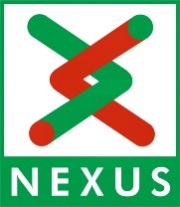 Essential CriteriaEssential CriteriaEDUCATIONEssential (E) or Desirable (D)Educated to degree level or equivalentDNEBOSH National General Certificate or equivalentERecognised safety qualification to Diploma level or equivalentDSPECIFIC KNOWLEDGEExtensive knowledge of all aspects of health and safety legislation, with particular reference to the public transport (road, rail and inshore maritime) sectorEExtensive knowledge of Nexus’ H&S management systemESKILLS & COMPETENCIESSKILLS & COMPETENCIESGood written and verbal communication skillsEGood organisational skills, with ability to work on own initiativeEGood analytical skills, with experience of investigation and reporting on significant incidents and accidents, and undertaking auditsDEXPERIENCEEXPERIENCEExperience of providing H&S advice in a complex, multi-disciplined, multi-site organisationD